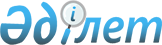 Мәслихаттың 2016 жылғы 21 желтоқсандағы № 69 "Денисов ауданының 2017 - 2019 жылдарға арналған бюджеті туралы" шешіміне өзгерістер енгізу туралыҚостанай облысы Денисов ауданы мәслихатының 2017 жылғы 11 қазандағы № 119 шешімі. Қостанай облысының Әділет департаментінде 2017 жылғы 27 қазанда № 7265 болып тіркелді
      2008 жылғы 4 желтоқсандағы Қазақстан Республикасы Бюджет кодексінің 106, 109-баптарына, "Қазақстан Республикасындағы жергілікті мемлекеттік басқару және өзін - өзі басқару туралы" 2001 жылғы 23 қаңтардағы Қазақстан Республикасы Заңының 6-бабы 1-тармағының 1) тармақшасына сәйкес, Денисов аудандық мәслихаты ШЕШІМ ҚАБЫЛДАДЫ: 
      1. Мәслихаттың 2016 жылғы 21 желтоқсандағы № 69 "Денисов ауданының 2017-2019 жылдарға арналған бюджеті туралы" шешіміне (Нормативтік құқықтық актілерді мемлекеттік тіркеу тізілімінде № 6796 тіркелген, 2017 жылғы 18 қаңтарда Қазақстан Республикасы нормативтік құқықтық актілерінің эталондық бақылау банкінде жарияланған) мынадай өзгерістер енгізілсін:
      1-тармақ жаңа редакцияда жазылсын:
      "1. Денисов ауданының 2017-2019 жылдарға арналған бюджеті тиісінше 1, 2 және 3-қосымшаларға сәйкес, оның ішінде 2017 жылға мынадай көлемдерде бекітілсін:
      1) кірістер – 2 876 364,7 мың теңге, оның iшiнде:
      салықтық түсімдер бойынша – 759 776,0 мың теңге; 
      салықтық емес түсімдер бойынша – 19 654,3 мың теңге;
      негiзгi капиталды сатудан түсетiн түсiмдер бойынша – 2 992,0 мың теңге;
      трансферттер түсімдері бойынша – 2 093 942,4 мың теңге;
      2) шығындар – 3 046 402,1 мың теңге;
      3) таза бюджеттiк кредиттеу – 14 139,5 мың теңге, оның iшiнде:
      бюджеттiк кредиттер – 29 682,5 мың теңге;
      бюджеттiк кредиттердi өтеу – 15 543,0 мың теңге;
      4) қаржы активтерімен операциялар бойынша сальдо – 0,0 мың теңге, оның iшiнде:
      қаржы активтерiн сатып алу – 0,0 мың теңге;
      5) бюджет тапшылығы (профициті) – - 184 176,9 мың теңге;
      6) бюджет тапшылығын қаржыландыру (профицитін пайдалану) – 184 176,9 мың теңге.".
      Көрсетілген шешімнің 1, 4, 5-қосымшалары осы шешімнің 1, 2, 3-қосымшаларына сәйкес жаңа редакцияда жазылсын.
      2. Осы шешім 2017 жылғы 1 қаңтардан бастап қолданысқа енгізіледі.
      "КЕЛІСІЛДІ"
      "Денисов ауданы әкімдігінің
      экономика және қаржы бөлімі"
      мемлекеттік мекемесінің басшысының
      міндетін атқарушы
      ________________ М.В. Жанпиисова
      2017 жыл "11" қазан 2017 жылға арналған Денисов ауданының бюджеті 2017 жылға арналған кенттің, ауылдың, ауылдық округтер
әкімдері аппараттарының бюджеттік бағдарламалар тізбесі 2017 жылы жергілікті өзін-өзі басқару органдарына берілетін трансферттер тізбесі
					© 2012. Қазақстан Республикасы Әділет министрлігінің «Қазақстан Республикасының Заңнама және құқықтық ақпарат институты» ШЖҚ РМК
				
      Аудандық мәслихаттың кезектен

      тыс сессиясының төрайымы

О. Фрайденберг

      Денисов аудандық

      мәслихатының хатшысы

А. Мұрзабаев
Мәслихаттың
2017 жылғы 11 қазандағы
№ 119 шешіміне 1-қосымшаМәслихаттың
2016 жылғы 21 желтоқсандағы
№ 69 шешіміне 1-қосымша
Санаты
Санаты
Санаты
Санаты
Сомасы,
мың теңге
Сыныбы
Сыныбы
Сыныбы
Сомасы,
мың теңге
Ішкi сыныбы
Ішкi сыныбы
Сомасы,
мың теңге
Атауы
Сомасы,
мың теңге
Кірістер
2876364,7
1
Салықтық түсімдер
759776,0
1
1
Табыс салығы
337114,0
1
1
2
Жеке табыс салығы 
337114,0
1
3
Әлеуметтік салық
173500,0
1
3
1
Әлеуметтік салық
173500,0
1
4
Меншікке салынатын салықтар
181967,0
1
4
1
Мүлікке салынатын салықтар
129035,0
1
4
3
Жер салығы
8643,0
1
4
4
Көлік құралдарына салынатын салық
38789,0
1
4
5
Бірыңғай жер салығы
5500,0
1
5
Тауарларға, жұмыстарға және қызметтерге салынатын ішкі салықтар
63995,0
1
5
2
Акциздер
1955,0
1
5
3
Табиғи және басқа да ресурстарды пайдаланғаны үшін түсетін түсімдер
53031,0
1
5
4
Кәсіпкерлік және кәсіби қызметті жүргізгені үшін алынатын алымдар
9009,0
1
8
Заңдық маңызы бар әрекеттерді жасағаны және (немесе) оған уәкілеттігі бар мемлекеттік органдар немесе лауазымды адамдар құжаттар бергені үшін алынатын міндетті төлемдер
3200,0
1
8
1
Мемлекеттік баж
3200,0
2
Салықтық емес түсімдер
19654,3
2
1
Мемлекеттік меншіктен түсетін кірістер
615,0
2
1
5
Мемлекет меншігіндегі мүлікті жалға беруден түсетін кірістер
615,0
2
2
Мемлекеттік бюджеттен қаржыландырылатын мемлекеттік мекемелердің тауарларды (жұмыстарды, қызметтерді) өткізуінен түсетін түсімдер
10073,0
2
2
1
Мемлекеттік бюджеттен қаржыландырылатын мемлекеттік мекемелердің тауарларды (жұмыстарды, қызметтерді) өткізуінен түсетін түсімдер
10073,0
2
6
Басқа да салықтық емес түсiмдер
8966,3
2
6
1
Басқа да салықтық емес түсiмдер
8966,3
3
Негізгі капиталды сатудан түсетін түсімдер
2992,0
3
1
Мемлекеттік мекемелерге бекітілген мемлекеттік мүлікті сату
2638,0
3
1
1
Мемлекеттік мекемелерге бекітілген мемлекеттік мүлікті сату
2638,0
3
3
Жерді және материалдық емес активтерді сату
354,0
3
3
1
Жерді сату
197,0
3
3
2
Материалдық емес активтерді сату
157,0
4
Трансферттердің түсімдері
2093942,4
4
2
Мемлекеттік басқарудың жоғары тұрған органдарынан түсетін трансферттер
2093942,4
4
2
2
Облыстық бюджеттен түсетін трансферттер
2093942,4
Функционалдық топ 
Функционалдық топ 
Функционалдық топ 
Функционалдық топ 
Функционалдық топ 
Сомасы, мың теңге
Кіші функция
Кіші функция
Кіші функция
Кіші функция
Сомасы, мың теңге
Бюджеттік бағдарламалардың әкiмшiсi
Бюджеттік бағдарламалардың әкiмшiсi
Бюджеттік бағдарламалардың әкiмшiсi
Сомасы, мың теңге
Бағдарлама
Бағдарлама
Сомасы, мың теңге
Шығындар
3046402,1
01
Жалпы сипаттағы мемлекеттiк қызметтер 
364828,9
1
Мемлекеттiк басқарудың жалпы функцияларын орындайтын өкiлдi, атқарушы және басқа органдар
318807,9
112
Аудан (облыстық маңызы бар қала) мәслихатының аппараты
15237,0
001
Аудан (облыстық маңызы бар қала) мәслихатының қызметін қамтамасыз ету жөніндегі қызметтер
15237,0
122
Аудан (облыстық маңызы бар қала) әкімінің аппараты
135300,0
001
Аудан (облыстық маңызы бар қала) әкімінің қызметін қамтамасыз ету жөніндегі қызметтер
96515,0
003
Мемлекеттік органның күрделі шығыстары
38785,0
123
Қаладағы аудан, аудандық маңызы бар қала, кент, ауыл, ауылдық округ әкімінің аппараты
168270,9
001
Қаладағы аудан, аудандық маңызы бар қаланың, кент, ауыл, ауылдық округ әкімінің қызметін қамтамасыз ету жөніндегі қызметтер
151700,9
022
Мемлекеттік органның күрделі шығыстары
16570,0
2
Қаржылық қызмет
1010,0
459
Ауданның (облыстық маңызы бар қаланың) экономика және қаржы бөлімі
1010,0
010
Жекешелендіру, коммуналдық меншікті басқару, жекешелендіруден кейінгі қызмет және осыған байланысты дауларды реттеу
1010,0
9
Жалпы сипаттағы өзге де мемлекеттiк қызметтер
45011,0
454
Ауданның (облыстық маңызы бар қаланың) кәсіпкерлік және ауыл шаруашылығы бөлімі
13876,0
001
Жергілікті деңгейде кәсіпкерлікті және ауыл шаруашылығын дамыту саласындағы мемлекеттік саясатты іске асыру жөніндегі қызметтер
13876,0
458
Ауданның (облыстық маңызы бар қаланың) тұрғын үй-коммуналдық шаруашылығы, жолаушылар көлігі және автомобиль жолдары бөлімі
10791,0
001
Жергілікті деңгейде тұрғын үй-коммуналдық шаруашылығы, жолаушылар көлігі және автомобиль жолдары саласындағы мемлекеттік саясатты іске асыру жөніндегі қызметтер
10791,0
459
Ауданның (облыстық маңызы бар қаланың) экономика және қаржы бөлімі
20344,0
001
Ауданның (облыстық маңызы бар қаланың) экономикалық саясаттын қалыптастыру мен дамыту, мемлекеттік жоспарлау, бюджеттік атқару және коммуналдық меншігін басқару саласындағы мемлекеттік саясатты іске асыру жөніндегі қызметтер
19694,0
015
Мемлекеттік органның күрделі шығыстары
650,0
02
Қорғаныс
4897,5
1
Әскери мұқтаждар
4839,5
122
Аудан (облыстық маңызы бар қала) әкімінің аппараты
4839,5
005
Жалпыға бірдей әскери міндетті атқару шеңберіндегі іс-шаралар
4839,5
2
Төтенше жағдайлар жөнiндегi жұмыстарды ұйымдастыру
58,0
122
Аудан (облыстық маңызы бар қала) әкімінің аппараты
58,0
006
Аудан (облыстық маңызы бар қала) ауқымындағы төтенше жағдайлардың алдын алу және оларды жою
58,0
04
Бiлiм беру
1582519,3
1
Мектепке дейiнгi тәрбие және оқыту
142226,8
464
Ауданның (облыстық маңызы бар қаланың) білім бөлімі
142226,8
009
Мектепке дейінгі тәрбие мен оқыту ұйымдарының қызметін қамтамасыз ету
77765,3
040
Мектепке дейінгі білім беру ұйымдарында мемлекеттік білім беру тапсырысын іске асыруға
64461,5
2
Бастауыш, негізгі орта және жалпы орта білім беру
1378951,6
464
Ауданның (облыстық маңызы бар қаланың) білім бөлімі
1339051,6
003
Жалпы білім беру
1289425,5
006
Балаларға қосымша білім беру 
49626,1
465
Ауданның (облыстық маңызы бар қаланың) дене шынықтыру және спорт бөлімі
39900,0
017
Балалар мен жасөспірімдерге спорт бойынша қосымша білім беру
39900,0
9
Бiлiм беру саласындағы өзге де қызметтер
61340,9
464
Ауданның (облыстық маңызы бар қаланың) білім бөлімі
61340,9
001
Жергілікті деңгейде білім беру саласындағы мемлекеттік саясатты іске асыру жөніндегі қызметтер
10438,0
005
Ауданның (облыстық маңызы бар қаланың) мемлекеттік білім беру мекемелер үшін оқулықтар мен оқу-әдiстемелiк кешендерді сатып алу және жеткізу
25780,7
015
Жетім баланы (жетім балаларды) және ата-аналарының қамқорынсыз қалған баланы (балаларды) күтіп-ұстауға қамқоршыларға (қорғаншыларға) ай сайынға ақшалай қаражат төлемі
11341,0
067
Ведомстволық бағыныстағы мемлекеттік мекемелерінің және ұйымдарының күрделі шығыстары
13781,2
06
Әлеуметтiк көмек және әлеуметтiк қамсыздандыру
138762,1
1
Әлеуметтiк қамсыздандыру
20444,6
451
Ауданның (облыстық маңызы бар қаланың) жұмыспен қамту және әлеуметтік бағдарламалар бөлімі
16469,6
005
Мемлекеттік атаулы әлеуметтік көмек 
400,0
016
18 жасқа дейінгі балаларға мемлекеттік жәрдемақылар
13225,0
025
"Өрлеу" жобасы бойынша келісілген қаржылай көмекті енгізу
2844,6
464
Ауданның (облыстық маңызы бар қаланың) білім бөлімі
3975,0
030
Патронат тәрбиешілерге берілген баланы (балаларды) асырап бағу
3975,0
2
Әлеуметтiк көмек
91055,5
451
Ауданның (облыстық маңызы бар қаланың) жұмыспен қамту және әлеуметтік бағдарламалар бөлімі
91055,5
002
Жұмыспен қамту бағдарламасы
34610,4
006
Тұрғын үйге көмек көрсету
2538,0
007
Жергілікті өкілетті органдардың шешімі бойынша мұқтаж азаматтардың жекелеген топтарына әлеуметтік көмек
11973,0
010
Үйден тәрбиеленіп оқытылатын мүгедек балаларды материалдық қамтамасыз ету
708,4
014
Мұқтаж азаматтарға үйде әлеуметтiк көмек көрсету
23482,0
017
Мүгедектерді оңалту жеке бағдарламасына сәйкес, мұқтаж мүгедектерді міндетті гигиеналық құралдармен және ымдау тілі мамандарының қызмет көрсетуін, жеке көмекшілермен қамтамасыз ету
1989,7
023
Жұмыспен қамту орталықтарының қызметін қамтамасыз ету
15754,0
9
Әлеуметтiк көмек және әлеуметтiк қамтамасыз ету салаларындағы өзге де қызметтер
27262,0
451
Ауданның (облыстық маңызы бар қаланың) жұмыспен қамту және әлеуметтік бағдарламалар бөлімі
27262,0
001
Жергілікті деңгейде халық үшін әлеуметтік бағдарламаларды жұмыспен қамтуды қамтамасыз етуді іске асыру саласындағы мемлекеттік саясатты іске асыру жөніндегі қызметтер
20938,0
011
Жәрдемақыларды және басқа да әлеуметтік төлемдерді есептеу, төлеу мен жеткізу бойынша қызметтерге ақы төлеу
293,0
050
Қазақстан Республикасында мүгедектердің құқықтарын қамтамасыз ету және өмір сүру сапасын жақсарту жөніндегі 2012 - 2018 жылдарға арналған іс-шаралар жоспарын іске асыру
6031,0
07
Тұрғын үй-коммуналдық шаруашылық
425229,6
1
Тұрғын үй шаруашылығы
3121,0
458
Ауданның (облыстық маңызы бар қаланың) тұрғын үй-коммуналдық шаруашылығы, жолаушылар көлігі және автомобиль жолдары бөлімі
3121,0
003
Мемлекеттік тұрғын үй қорының сақтаулуын үйымдастыру
2880,0
005
Авариялық және ескі тұрғын үйлерді бұзу
241,0
2
Коммуналдық шаруашылық
421546,6
466
Ауданның (облыстық маңызы бар қаланың) сәулет, қала құрылысы және құрылыс бөлімі
421546,6
058
Елді мекендердегі сумен жабдықтау және су бұру жүйелерін дамыту
421546,6
3
Елді-мекендерді көркейту
562,0
458
Ауданның (облыстық маңызы бар қаланың) тұрғын үй-коммуналдық шаруашылығы, жолаушылар көлігі және автомобиль жолдары бөлімі
562,0
016
Елдi мекендердiң санитариясын қамтамасыз ету
562,0
08
Мәдениет, спорт, туризм және ақпараттық кеңістiк
270422,3
1
Мәдениет саласындағы қызмет
66452,9
455
Ауданның (облыстық маңызы бар қаланың) мәдениет және тілдерді дамыту бөлімі
66452,9
003
Мәдени-демалыс жұмысын қолдау
66452,9
2
Спорт
104269,5
465
Ауданның (облыстық маңызы бар қаланың) дене шынықтыру және спорт бөлімі
104269,5
001
Жергілікті деңгейде дене шынықтыру және спорт саласындағы мемлекеттік саясатты іске асыру жөніндегі қызметтер
6512,8
005
Ұлттық және бұқаралық спорт түрлерін дамыту
12997,1
006
Аудандық (облыстық маңызы бар қалалық) деңгейде спорттық жарыстар өткiзу
708,4
007
Әртүрлi спорт түрлерi бойынша аудан (облыстық маңызы бар қала) құрама командаларының мүшелерiн дайындау және олардың облыстық спорт жарыстарына қатысуы
4210,6
032
Ведомстволық бағыныстағы мемлекеттік мекемелерінің және ұйымдарының күрделі шығыстары
79840,6
3
Ақпараттық кеңiстiк
53344,0
455
Ауданның (облыстық маңызы бар қаланың) мәдениет және тілдерді дамыту бөлімі
51196,0
006
Аудандық (қалалық) кiтапханалардың жұмыс iстеуi
44888,0
007
Мемлекеттік тілді және Қазақстан халқының басқа да тілдерін дамыту
6308,0
456
Ауданның (облыстық маңызы бар қаланың) ішкі саясат бөлімі
2148,0
002
Мемлекеттік ақпараттық саясат жүргізу жөніндегі қызметтер
2148,0
9
Мәдениет, спорт, туризм және ақпараттық кеңiстiктi ұйымдастыру жөнiндегi өзге де қызметтер
46355,9
455
Ауданның (облыстық маңызы бар қаланың) мәдениет және тілдерді дамыту бөлімі
35343,9
001
Жергілікті деңгейде тілдерді және мәдениетті дамыту саласындағы мемлекеттік саясатты іске асыру жөніндегі қызметтер
9478,9
032
Ведомстволық бағыныстағы мемлекеттік мекемелерінің және ұйымдарының күрделі шығыстары
25865,0
456
Ауданның (облыстық маңызы бар қаланың) ішкі саясат бөлімі
11012,0
001
Жергілікті деңгейде ақпарат, мемлекеттілікті нығайту және азаматтардың әлеуметтік сенімділігін қалыптастыру саласында мемлекеттік саясатты іске асыру жөніндегі қызметтер
7393,0
003
Жастар саясаты саласында іс-шараларды іске асыру
3619,0
09
Отын-энергетика кешенi және жер қойнауын пайдалану
48522,3
1
Отын және энергетика 
48522,3
466
Ауданның (облыстық маңызы бар қаланың) сәулет, қала құрылысы және құрылыс бөлімі
48522,3
009
Жылу-энергетикалық жүйені дамыту
48522,3
10
Ауыл, су, орман, балық шаруашылығы, ерекше қорғалатын табиғи аумақтар, қоршаған ортаны және жануарлар дүниесін қорғау, жер қатынастары
91749,8
1
Ауыл шаруашылығы
75268,8
473
Ауданның (облыстық маңызы бар қаланың) ветеринария бөлімі
75268,8
001
Жергілікті деңгейде ветеринария саласындағы мемлекеттік саясатты іске асыру жөніндегі қызметтер
14377,0
007
Қаңғыбас иттер мен мысықтарды аулауды және жоюды ұйымдастыру
1229,0
009
Жануарлардың энзоотиялық аурулары бойынша ветеринариялық іс-шараларды жүргізу
1521,0
011
Эпизоотияға қарсы іс-шаралар жүргізу
57941,8
047
Жануарлардың саулығы мен адамның денсаулығына қауіп төндіретін, алып қоймай залалсыздандырылған (зарарсыздандырылған) және қайта өңделген жануарлардың, жануарлардан алынатын өнімдер мен шикізаттың құнын иелеріне өтеу
200,0
6
Жер қатынастары
8190,0
463
Ауданның (облыстық маңызы бар қаланың) жер қатынастары бөлімі
8190,0
001
Аудан (облыстық маңызы бар қала) аумағында жер қатынастарын реттеу саласындағы мемлекеттік саясатты іске асыру жөніндегі қызметтер
8190,0
9
Ауыл, су, орман, балық шаруашылығы, қоршаған ортаны қорғау және жер қатынастары саласындағы басқа да қызметтер
8291,0
459
Ауданның (облыстық маңызы бар қаланың) экономика және қаржы бөлімі
8291,0
099
Мамандарға әлеуметтік қолдау көрсету жөніндегі шараларды іске асыру
8291,0
11
Өнеркәсіп, сәулет, қала құрылысы және құрылыс қызметі
22621,8
2
Сәулет, қала құрылысы және құрылыс қызметі
22621,8
466
Ауданның (облыстық маңызы бар қаланың) сәулет, қала құрылысы және құрылыс бөлімі
22621,8
001
Құрылыс, облыс қалаларының, аудандарының және елді мекендерінің сәулеттік бейнесін жақсарту саласындағы мемлекеттік саясатты іске асыру және ауданның (облыстық маңызы бар қаланың) аумағын оңтайла және тиімді қала құрылыстық игеруді қамтамасыз ету жөніндегі қызметтер 
18372,8
015
Мемлекеттік органның күрделі шығыстары 
4249,0
12
Көлiк және коммуникация
47429,0
1
Автомобиль көлiгi
47429,0
123
Қаладағы аудан, аудандық маңызы бар қала, кент, ауыл, ауылдық округ әкімінің аппараты
17204,0
013
Аудандық маңызы бар қалаларда, кенттерде, ауылдарда, ауылдық округтерде автомобиль жолдарының жұмыс істеуін қамтамасыз ету
17204,0
458
Ауданның (облыстық маңызы бар қаланың) тұрғын үй-коммуналдық шаруашылығы, жолаушылар көлігі және автомобиль жолдары бөлімі
30225,0
023
Автомобиль жолдарының жұмыс істеуін қамтамасыз ету
30225,0
15
Трансферттер
49419,5
1
Трансферттер
49419,5
459
Ауданның (облыстық маңызы бар қаланың) экономика және қаржы бөлімі
49419,5
006
Нысаналы пайдаланылмаған (толық пайдаланылмаған) трансферттерді қайтару
7238,2
051
Жергілікті өзін-өзі басқару органдарына берілетін трансферттер
42178,0
054
Қазақстан Республикасының Ұлттық қорынан берілетін нысаналы трансферт есебінен республикалық бюджеттен бөлінген пайдаланылмаған (түгел пайдаланылмаған) нысаналы трансферттердің сомасын қайтару
3,3
III
Таза бюджеттік кредиттеу
14139,5
Бюджеттік кредиттер
29682,5
10
Ауыл, су, орман, балық шаруашылығы, ерекше қорғалатын табиғи аумақтар, қоршаған ортаны және жануарлар дүниесін қорғау, жер қатынастары
29682,5
9
Ауыл, су, орман, балық шаруашылығы, қоршаған ортаны қорғау және жер қатынастары саласындағы басқа да қызметтер
29682,5
459
Ауданның (облыстық маңызы бар қаланың) экономика және қаржы бөлімі
29682,5
018
Мамандарды әлеуметтік қолдау шараларын іске асыру үшін бюджеттік кредиттер
29682,5
Санаты
Санаты
Санаты
Санаты
Санаты
Сомасы,
мың теңге
Сыныбы
Сыныбы
Сыныбы
Сыныбы
Сомасы,
мың теңге
Ішкi сыныбы
Ішкi сыныбы
Ішкi сыныбы
Сомасы,
мың теңге
Атауы
Сомасы,
мың теңге
5
Бюджеттік кредиттерді өтеу
15543,0
1
Бюджеттік кредиттерді өтеу
15543,0
1
Мемлекеттік бюджеттен берілген бюджеттік кредиттерді өтеу
15543,0
13
Жеке тұлғаларға жергілікті бюджеттен берілген бюджеттік кредиттерді өтеу
15543,0
V
Бюджет тапшылығы (профициті)
-184176,9
VI
Бюджет тапшылығын қаржыландыру (профицитін пайдалану)
184176,9Мәслихаттың
2017 жылғы 11 қазандағы
№ 119 шешіміне 2-қосымшаМәслихаттың
2016 жылғы 21 желтоқсандағы
№ 69 шешіміне 4-қосымша
Функционалдық топ
Функционалдық топ
Функционалдық топ
Функционалдық топ
Функционалдық топ
Сомасы,
мың теңге
Кіші функция
Кіші функция
Кіші функция
Кіші функция
Сомасы,
мың теңге
Бюджеттік бағдарламалардың әкiмшiсi
Бюджеттік бағдарламалардың әкiмшiсi
Бюджеттік бағдарламалардың әкiмшiсi
Сомасы,
мың теңге
Бағдарлама
Бағдарлама
Сомасы,
мың теңге
Атауы
Сомасы,
мың теңге
"Денисов ауылдық округі әкімінің аппараты" мемлекеттік мекемесі
45267,8
01
Жалпы сипаттағы мемлекеттiк қызметтер
28063,8
1
Мемлекеттiк басқарудың жалпы функцияларын орындайтын өкiлдi, атқарушы және басқа органдар
28063,8
123
Қаладағы аудан, аудандық маңызы бар қала, кент, ауыл, ауылдық округ әкімінің аппараты
28063,8
001
Қаладағы аудан, аудандық маңызы бар қаланың, кент, ауыл, ауылдық округ әкімінің қызметін қамтамасыз ету жөніндегі қызметтер
27813,8
022
Мемлекеттік органның күрделі шығыстары
250,0
12
Көлiк және коммуникация
17204,0
1
Автомобиль көлiгi
17204,0
123
Қаладағы аудан, аудандық маңызы бар қала, кент, ауыл, ауылдық округ әкімінің аппараты
17204,0
013
Аудандық маңызы бар қалаларда, кенттерде,ауылдарда, ауылдық округтерде автомобиль жолдарының жұмыс істеуін қамтамасыз ету
17204,0
"Тельман ауылдық округі әкімінің аппараты" мемлекеттік мекемесі
15961,0
01
Жалпы сипаттағы мемлекеттiк қызметтер
15961,0
1
Мемлекеттiк басқарудың жалпы функцияларын орындайтын өкiлдi, атқарушы және басқа органдар
15961,0
123
Қаладағы аудан, аудандық маңызы бар қала, кент, ауыл, ауылдық округ әкімінің аппараты
15961,0
001
Қаладағы аудан, аудандық маңызы бар қаланың, кент, ауыл, ауылдық округ әкімінің қызметін қамтамасыз ету жөніндегі қызметтер
11085,0
022
Мемлекеттік органның күрделі шығыстары
4876,0
"Приречен ауылдық округі әкімінің аппараты" мемлекеттік мекемесі
13759,9
01
Жалпы сипаттағы мемлекеттiк қызметтер 
13759,9
1
Мемлекеттiк басқарудың жалпы функцияларын орындайтын өкiлдi, атқарушы және басқа органдар
13759,9
123
Қаладағы аудан, аудандық маңызы бар қала, кент, ауыл, ауылдық округ әкімінің аппараты
13759,9
001
Қаладағы аудан, аудандық маңызы бар қаланың, кент, ауыл, ауылдық округ әкімінің қызметін қамтамасыз ету жөніндегі қызметтер
9410,9
022
Мемлекеттік органның күрделі шығыстары
4349,0
"Архангельск ауылдық округі әкімінің аппараты" мемлекеттік мекемесі
13346,0
01
Жалпы сипаттағы мемлекеттiк қызметтер 
13346,0
1
Мемлекеттiк басқарудың жалпы функцияларын орындайтын өкiлдi, атқарушы және басқа органдар
13346,0
123
Қаладағы аудан, аудандық маңызы бар қала, кент, ауыл, ауылдық округ әкімінің аппараты
13346,0
001
Қаладағы аудан, аудандық маңызы бар қаланың, кент, ауыл, ауылдық округ әкімінің қызметін қамтамасыз ету жөніндегі қызметтер
8751,0
022
Мемлекеттік органның күрделі шығыстары
4595,0
"Аршалы ауылдық округі әкімінің аппараты" мемлекеттік мекемесі
9584,0
01
Жалпы сипаттағы мемлекеттiк қызметтер 
9584,0
1
Мемлекеттiк басқарудың жалпы функцияларын орындайтын өкiлдi, атқарушы және басқа органдар
9584,0
123
Қаладағы аудан, аудандық маңызы бар қала, кент, ауыл, ауылдық округ әкімінің аппараты
9584,0
001
Қаладағы аудан, аудандық маңызы бар қаланың, кент, ауыл, ауылдық округ әкімінің қызметін қамтамасыз ету жөніндегі қызметтер
9334,0
022
Мемлекеттік органның күрделі шығыстары
250,0
"Әйет ауылдық округі әкімінің аппараты" мемлекеттік мекемесі
11853,0
01
Жалпы сипаттағы мемлекеттiк қызметтер 
11853,0
1
Мемлекеттiк басқарудың жалпы функцияларын орындайтын өкiлдi, атқарушы және басқа органдар
11853,0
123
Қаладағы аудан, аудандық маңызы бар қала, кент, ауыл, ауылдық округ әкімінің аппараты
11853,0
001
Қаладағы аудан, аудандық маңызы бар қаланың, кент, ауыл, ауылдық округ әкімінің қызметін қамтамасыз ету жөніндегі қызметтер
11603,0
022
Мемлекеттік органның күрделі шығыстары
250,0
"Заәйет ауылдық округі әкімінің аппараты" мемлекеттік мекемесі
9446,0
01
Жалпы сипаттағы мемлекеттiк қызметтер 
9446,0
1
Мемлекеттiк басқарудың жалпы функцияларын орындайтын өкiлдi, атқарушы және басқа органдар
9446,0
123
Қаладағы аудан, аудандық маңызы бар қала, кент, ауыл, ауылдық округ әкімінің аппараты
9446,0
001
Қаладағы аудан, аудандық маңызы бар қаланың, кент, ауыл, ауылдық округ әкімінің қызметін қамтамасыз ету жөніндегі қызметтер
9196,0
022
Мемлекеттік органның күрделі шығыстары
250,0
"Комаров ауылдық округі әкімінің аппараты" мемлекеттік мекемесі
10488,0
01
Жалпы сипаттағы мемлекеттiк қызметтер 
10488,0
1
Мемлекеттiк басқарудың жалпы функцияларын орындайтын өкiлдi, атқарушы және басқа органдар
10488,0
123
Қаладағы аудан, аудандық маңызы бар қала, кент, ауыл, ауылдық округ әкімінің аппараты
10488,0
001
Қаладағы аудан, аудандық маңызы бар қаланың, кент, ауыл, ауылдық округ әкімінің қызметін қамтамасыз ету жөніндегі қызметтер
10238,0
022
Мемлекеттік органның күрделі шығыстары
250,0
"Қырым ауылдық округі әкімінің аппараты" мемлекеттік мекемесі
7841,0
01
Жалпы сипаттағы мемлекеттiк қызметтер
7841,0
1
Мемлекеттiк басқарудың жалпы функцияларын орындайтын өкiлдi, атқарушы және басқа органдар
7841,0
123
Қаладағы аудан, аудандық маңызы бар қала, кент, ауыл, ауылдық округ әкімінің аппараты
7841,0
001
Қаладағы аудан, аудандық маңызы бар қаланың, кент, ауыл, ауылдық округ әкімінің қызметін қамтамасыз ету жөніндегі қызметтер
7591,0
022
Мемлекеттік органның күрделі шығыстары
250,0
"Красноармейск ауылдық округі әкімінің аппараты" мемлекеттік мекемесі
10269,2
01
Жалпы сипаттағы мемлекеттiк қызметтер 
10269,2
1
Мемлекеттiк басқарудың жалпы функцияларын орындайтын өкiлдi, атқарушы және басқа органдар
10269,2
123
Қаладағы аудан, аудандық маңызы бар қала, кент, ауыл, ауылдық округ әкімінің аппараты
10269,2
001
Қаладағы аудан, аудандық маңызы бар қаланың, кент, ауыл, ауылдық округ әкімінің қызметін қамтамасыз ету жөніндегі қызметтер
10019,2
022
Мемлекеттік органның күрделі шығыстары
250,0
"Покров ауылдық округі әкімінің аппараты" мемлекеттік мекемесі
9477,0
01
Жалпы сипаттағы мемлекеттiк қызметтер 
9477,0
1
Мемлекеттiк басқарудың жалпы функцияларын орындайтын өкiлдi, атқарушы және басқа органдар
9477,0
123
Қаладағы аудан, аудандық маңызы бар қала, кент, ауыл, ауылдық округ әкімінің аппараты
9477,0
001
Қаладағы аудан, аудандық маңызы бар қаланың, кент, ауыл, ауылдық округ әкімінің қызметін қамтамасыз ету жөніндегі қызметтер
9227,0
022
Мемлекеттік органның күрделі шығыстары
250,0
"Свердлов ауылдық округі әкімінің аппараты" мемлекеттік мекемесі
9327,0
01
Жалпы сипаттағы мемлекеттiк қызметтер
9327,0
1
Мемлекеттiк басқарудың жалпы функцияларын орындайтын өкiлдi, атқарушы және басқа органдар
9327,0
123
Қаладағы аудан, аудандық маңызы бар қала, кент, ауыл, ауылдық округ әкімінің аппараты
9327,0
001
Қаладағы аудан, аудандық маңызы бар қаланың, кент, ауыл, ауылдық округ әкімінің қызметін қамтамасыз ету жөніндегі қызметтер
9077,0
022
Мемлекеттік органның күрделі шығыстары 
250,0
"Тобыл ауылдық округі әкімінің аппараты" мемлекеттік мекемесі
8923,0
01
Жалпы сипаттағы мемлекеттiк қызметтер 
8923,0
1
Мемлекеттiк басқарудың жалпы функцияларын орындайтын өкiлдi, атқарушы және басқа органдар
8923,0
123
Қаладағы аудан, аудандық маңызы бар қала, кент, ауыл, ауылдық округ әкімінің аппараты
8923,0
001
Қаладағы аудан, аудандық маңызы бар қаланың, кент, ауыл, ауылдық округ әкімінің қызметін қамтамасыз ету жөніндегі қызметтер
8673,0
022
Мемлекеттік органның күрделі шығыстары
250,0
"Перелески ауылы әкімінің аппараты" мемлекеттік мекемесі
9932,0
01
Жалпы сипаттағы мемлекеттiк қызметтер 
9932,0
1
Мемлекеттiк басқарудың жалпы функцияларын орындайтын өкiлдi, атқарушы және басқа органдар
9932,0
123
Қаладағы аудан, аудандық маңызы бар қала, кент, ауыл, ауылдық округ әкімінің аппараты
9932,0
001
Қаладағы аудан, аудандық маңызы бар қаланың, кент, ауыл, ауылдық округ әкімінің қызметін қамтамасыз ету жөніндегі қызметтер
9682,0
022
Мемлекеттік органның күрделі шығыстары
250,0Мәслихаттың
2017 жылғы 11 қазандағы
№ 119 шешіміне 3-қосымшаМәслихаттың
2016 жылғы 21 желтоқсандағы
№ 69 шешіміне 5-қосымша
Жергілікті өзін-өзі басқару органдарының атауы
Сомасы,
мың теңге
"Денисов ауылдық округі әкімінің аппараты" мемлекеттік мекемесі 
27719,0
"Тельман ауылдық округі әкімінің аппараты" мемлекеттік мекемесі
1232,0
"Приречен ауылдық округі әкімінің аппараты" мемлекеттік мекемесі
1484,0
"Архангельск ауылдық округі әкімінің аппараты" мемлекеттік мекемесі
557,0
"Аршалы ауылдық округі әкімінің аппараты" мемлекеттік мекемесі
1098,0
"Әйет ауылдық округі әкімінің аппараты" мемлекеттік мекемесі
2426,0
"Заәйет ауылдық округі әкімінің аппараты" мемлекеттік мекемесі
787,0
"Комаров ауылдық округі әкімінің аппараты" мемлекеттік мекемесі
1123,0
"Қырым ауылдық округі әкімінің аппараты" мемлекеттік мекемесі
1060,0
"Красноармейск ауылдық округі әкімінің аппараты" мемлекеттік мекемесі
872,0
"Покров ауылдық округі әкімінің аппараты" мемлекеттік мекемесі
1000,0
"Свердлов ауылдық округі әкімінің аппараты" мемлекеттік мекемесі
871,0
"Тобыл ауылдық округі әкімінің аппараты" мемлекеттік мекемесі
1028,0
"Перелески ауылы әкімінің аппараты" мемлекеттік мекемесі
921,0